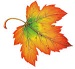 Вінницький апеляційний суду ЗМІ(вересень 2019 р.)Пресслужба Вінницького апеляційного суду№ з/пНазва ЗМІНазва публікації/теле-, радіопрограмиПосилання на матеріалДата публікації/виходу в ефірРеспондент /джерело інформаціїАвтор1Сайт «Na Парижі»У Вінниці апеляційний суд залишив під вартою таджика, якого шукав Інтерпол за участь у війні з режимом Асада у Сиріїhttp://naparise.com/posts/u-vinnytsi-apeliatsiinyi-sud-zalyshyv-pid-vartoiu-tadzhyka-iakoho-shukav-interpol-za-uchast-u-viini-z-rezhymom-asada-u-syrii02.09.2019Пресслужба судуСергій Маламура2Сайт «Depo.Вінниця»У Вінниці тримають під вартою таджика, якого підозрюють у найманствіhttps://vn.depo.ua/ukr/vn/u-vinnitsi-trimayut-pid-vartoyu-tadzhika-yakogo-pidozryuyut-u-naymanstvi-20190903102209603.09.2019Пресслужба суду–3Сайт «ВінницяОК»Хотів повалити державний лад у всьому світі: у Вінниці взяли під варту іноземця, розшукуваного Інтерполомhttp://vinnitsaok.com.ua/archives/93656503.09.2019Пресслужба судуПресслужба суду4Сайт «VinMedia»Апеляційний суд продовжив арешт Ігорю Швецю, який сидить у СІЗО вже чотири рокиhttps://vinmedia.com.ua/posts/apeliatsiinyi-sud-prodovzhyv-aresht-ihoriu-shvetsiu-iakyi-sydyt-u-sizo-vzhe-chotyry-roky05.09.2019––5Громадська мережа публічного права та адміністрації UPLAN (Ukrainian Public Law and Administration Network).Аналітика судової реформи. Хто підвищить клієнтоорієнтованість судів?https://uplan.org.ua/analytics/analityka-sudovoi-reformy-khto-pidvyshchyt-kliientooriientovanist-sudiv/06.09.2019Експерт Центру політико-правових реформ Роман СмалюкКсенія Дітчук6Газета «33-й канал», № 34Продавця взуття з Козятина розшукує Інтерполhttps://bit.ly/2nRiUi011.09.2019Журналістка і фотограф були на судовому засіданніВікторія Трудько,Олексій Бойко7Українське національне інформаційне агентство «Укрінформ»У "Батьківщини" і Радикалів Ляшка забирають у бюджет 250 тисячhttps://www.ukrinform.ua/rubric-polytics/2778602-u-batkivsini-i-radikaliv-laska-zabiraut-u-budzet-150-tisac.html12.09.2019Пресслужба НАЗК–8Сайт «Na Парижі»Вінницький апеляційний суд оштрафував «Батьківщину» за «ліві» внескиhttp://naparise.com/posts/vinnytskyi-apeliatsiinyi-sud-oshtrafuvav-batkivshchynu-za-livi-vnesky12.09.2019Пресслужба НАЗКМакс Мельник9        «5 канал»Суд конфіскував у "Батьківщини" та партії Ляшка ₴250 тисячhttps://www.5.ua/polityka/sud-vidibrav-u-batkivshchyny-ta-partii-liashka-250-tysiach-199111.html12.09.2019Пресслужба НАЗК–10Сайт «NewsMakers»НАЗК конфіскувало гроші у Ляшка та Тимошенко на користь державіhttps://newsmakers.com.ua/nazk-konfiskuvalo-groshi-u-lyashka-ta-tymoshenko-ta-koryst-derzhavi/12.09.2019НАЗК–11Сайт «Depo. Вінниця»У Вінниці "тимошенківці" судяться через штраф за "ліві" партійні внескиhttps://vn.depo.ua/ukr/vn/mayzhe-150-tisyach-dovedetsya-viddati-v-byudzhet-u-vinnitsi-apelyatsiyniy-sud-vidmoviv-batkivshchini-v-pozovi-20190913102788313.09.2019Пресслужба НАЗК–12Сайт «Житомир. Life»Суд збільшив організатору злочинної групи покарання за розбійний напад та викрадення житомирянкиhttps://zhitomir.life/13209-sud-zbilshiv-organizatoru-zlochinnoji-grupi-pokarannya-za-rozbijnij-napad-ta-vikradennya-zhitomiryanki.html13.09.2019Пресслужба прокуратури Житомирської області.–13Сайт «Житомир.today»Організатору злочинної групи, яка скоїла розбійний напад зі зброєю на житомирянку та її викрадення, апеляційною інстанцією призначено суворіше покарання – 12 років 1 місяцьhttp://zhitomir.today/news/crimminal/organizatoru_zlochinnoyi_grupi_yaka_skoyila_rozbiyniy_napad_zi_zbroieyu_na_zhitomiryanku_ta_yiyi_vikradennya-id33604.html14.09.2019Пресслужба прокуратури Житомирської області–14Сайт «Житомир.info»Ватажку банди, яка у 2015-му викрала житомирянку і погрозами «вибила» код від її будинку, додали ще 4 роки в’язниціhttps://www.zhitomir.info/news_186885.html16.09.2019Пресслужба прокуратури Житомирської області–15Радіокомпанія «Місто над Бугом»Зустрічі на Єрусалимціhttps://bit.ly/2YQS37B17.09.2019Голова судуІрина Булгакова